PRESS RELASEBridges of Tolerance, 2nd edition, Bucharest, June 3-5, 2015 For three days, from June 3 to 5, 2015, the second edition of the project “Bridges of Tolerance”, organized by B’nai B’rith Europe (BBE) and B’nai B’rith Romania (BBR), took place in Bucharest, under the motto “Education, culture, diplomacy” aiming to a better understanding of Jews and of the Jews and non-Jews rapprochement. The partners: Ministry of Culture, Ministry of Foreign Affairs, Ministry of Education and Scientific Research, FJCR Educational Complex “Lauder - Reut” Romania, the Municipality of Sector 3, the Student Council - Bucharest, National Institute for Holocaust Studies in Romania “Elie Wiesel”, the National Opera in Bucharest, the Romanian Parliament. The official opening took place at the Bucharest National Opera. Symposiums were held at the Ministry of Culture, the Parliament, the Ministry of Foreign Affairs. Before the inaugural concert at the National Opera in Bucharest, BBR president, Eng. Jose Iacobescu, made a brief history of BBR, thanked the partners, the sponsors, the event organizers, as well as the visitors from Poland, Bulgaria, Turkey, Hungary, Slovakia, Italy, and representatives of the Lodges of B’nai B’rith. The show covered very popular areas of opera and operetta. At the symposium on education, opened by Tova Ben-Nun Cherbis, President of the Foundation “Lauder - Reut”, José Iacobescu, BBR President and Ioan Vulpescu, Minister of Culture, took the floor, the documentary film on scientist Felix Zandman, blessed his memory, a Holocaust survivor was screened and his wife, Ruta Zandman, said a few words. Dr. Mihai Răzvan Ungureanu, former foreign minister and former romanian premier, spoke about Iaşi pogrom in 1941. Romanian Holocaust survivors relived their sufferings of those years: Dr. Miriam Bercovici, Dr. Sylvia Hoişie, Eng. Iancu Ţucărman. In the second part of the event moderated by Emil Hurezeanu, Professor Adrian Cioroianu, ambassador Professor Theodor Paleologu, former minister of Culture, Doru Dumitrescu, general inspector in the Ministry of Education held speeches. The central ideas: “the culture of tolerance” – a possible vaccine against intolerance; only enforcing the laws that punish it, we could halt the anti-Semitism; the lessons of the past in terms of the present. The second day workshops were dedicated to the culture, justice, ethics and their moderators were Dr. Aurel Vainer, FJCR President, Valeriu Zgonea, President of the Chamber of Deputies. Florin Iordache, Chamber of Deputies deputy, Dr. Alexandru Florian, INSHR general manager, Dr. Andrei Oişteanu, Ioan Vulpescu, Minister of Culture, Professor Ruxandra Demetrescu, Eugen Simion, academician, Dr. Paula Popoiu, Univ. Professor Nasty Vlădoiu, Univ. Professor Gheorghe Iancu, Univ. Professor Vasile Morar, Univ. Professor Mihnea Costoiu, His Grace Ieronim Sinaite – Romanian Patriarchate had interventions. They discussed the imagery promoting prejudices, the projects for stereotypes changing, the need for prevention in face of evil. At the workshop on the Jews contribution in Romanian diplomacy – moderated by Răzvan Rusu, general director in the Ministry of Foreign Affairs, Bogdan Aurescu, Minister, His Excellency Dan BenEliezer, Israel ambassador in Romania, ambassador Mihnea Constantinescu, Univ. Professor Andrei Cioroianu, Erika van Gelder, BBE president, Eng. Jose Iacobescu, BBR Chairman, Irina Cajal, vice-secretary of Ministry of Culture, Alina Oroşan Director of International Law Department in the Ministry of Foreign Affairs held speeches. They addressed different issues: recognition of the steps taken by Romania to take next year presidency of the International Alliance for the Holocaust Memory, the importance of the joint meeting of Israeli and Romanian governments in 2014, the fighting against intolerance in the political class, the saving of Jews’ lives during the Holocaust by Romanian diplomats, the role of Jewish parliamentarians in the interwar period and the actions of some Jewish community leaders after 1990 for the entry of Romania in the Euro-Atlantic structures, the Romanian model of promoting the inter-cultural exchanges. Press links:http://baabel.suprapus.ro/2015/02/eva-galambos-editia-a-ii-a-a-proiectului-podurile-tolerantei-lansat-la-m-a-e/http://www.curierulnational.ro/Actualitate/2015-06-04/Podurile+Tolerantei,+un+proiect+transnational+pentru+Europa+Centrala+si+de+Est,+la+a+II-a+editiehttp://www.mae.ro/node/30471http://www.agerpres.ro/politica/2015/02/05/aurescu-romania-va-ramane-puternic-angajata-in-promovarea-tolerantei-si-a-respectului-fata-de-celalalt-12-21-43http://www.cdep.ro/bp/docs/F1593920391/solicitare%20Bnai.pdfhttp://www.radioromaniacultural.ro/podurile_tolerantei_un_proiect_transnational_pentru_europa_centrala_si_de_est_la_a_ii_a_editie-32981http://www.infoziare.ro/stire.read.php?newz_id=3111836http://www.infoziare.ro/stire/3111836/Actualitate+Podurile+Toleran%C8%9Bei+un+proiect+transnational+pentru+Europa+Centrala+si+de+Est+la+a+doua+editiehttps://www.facebook.com/IsraelinRomania/posts/974927122529189Eva Galambos: PROIECTUL „PODURILE TOLERANȚEI II”, LANSAT LA M.A.E.Feb 11, 2015By Eva Galambos
This post has been viewed 70 times 0 Comments Posted in: În lume şi la noiPentru prima dată într-o ceremonie solemnă, Ministerul de Externe a semnat un Protocol de colaborare cu Forumul B’nai B’rith “Dr. Moses Rosen” România. Succesul primei ediții a proiectului „Podurile Toleranței”, în țara noastră, inițiativă a BB Europa pentru lojile din Europa centrală și de est,  vizând cunoașterea mai bună a contribuției evreilor în țările în care trăiesc, a determinat Forumul B’nai B’rith “Dr. Moses Rosen” să se gândească la o nouă ediție a acestui proiect. 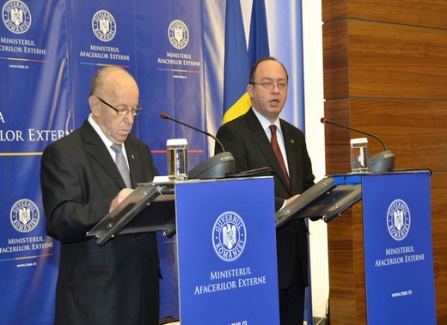 Pentru prima dată într-o ceremonie solemnă, Ministerul de Externe a semnat un Protocol de colaborare cuForumul B’nai B’rith “Dr. Moses Rosen” RomâniaSuccesul primei ediții a proiectului „Podurile Toleranței”, în țara noastră, inițiativă a BB Europa pentru lojile din Europa centrală și de est,  vizând cunoașterea mai bună a contribuției evreilor în țările în care trăiesc, a determinat Forumul B’nai B’rith “Dr. Moses Rosen” să se gândească la o nouă ediție a acestui proiect. În vederea realizării ei, ca și în ediția precedentă, BBR  și-a propus să implice un număr cât mai mare de instituții, organizații sau persoane, românești și evreiești, interesate de tematica și obiectivul proiectului. Primul pas a fost făcut, ministrul român al Afacerilor Externe, Bogdan Aurescu, (de altfel un mare prieten al comunității evreiești), semnând, la 5 februarie a.c.,  un protocol cu Jose Iacobescu, președintele Forumului B’nai B’rith “Dr. Moses Rosen”. Protocolul prevede ca Ministerul Afacerilor Externe și Forumul B’nai B’rith să colaboreze pentru promovarea valorilor legate de toleranţă, dialog intercultural, solidaritate, combaterea rasismului şi antisemitismului, prin organizarea unor activităţi pe tema contribuţiei comunităţii evreieşti la viaţa culturală din România.Ceremonia semnării documentului s-a desfășurat în sala „Gafencu” al MAE, la solemnitate participând numeroase personalități din MAE. FCER a fost reprezentată  de președintele Federației, dr. Aurel Vainer. Au fost de față dr. Irina Cajal , subsecretar de stat la Ministerul Culturii, Tova Bennun, președintele Fundației „Lauder”, alți membri ai comunității evreiești.În cuvântarea rostită, ministrul de externe, Bogdan Aurescu a scos în evidență faptul că MAE  a sprijinit în mod constant proiectul „Podurile Toleranţei”, „un proiect transnaţional pentru Europa Centrală şi de Est… care a contribuit la lupta împotriva discriminării, combaterii rasismului, antisemitismului, la promovarea înţelegerii şi respectului reciproc, precum şi a valorilor europene în 2013… Prezentul  protocol  concretizează intenţiile noastre de colaborare pe perioada anului care urmează”. Ministrul a atras  atenția asupra importanței momentului semnării documentului, când în societățile europene se înregistrează o ascensiunea a fenomenelor de xenofobie, de rasism și antisemitism. De aceea, a spus el „o astfel de colaborare este un mijloc foarte potrivit pentru a promova în plan naţional aportul comunităţii evreieşti la dezvoltarea României şi, în plan european, diseminarea modelului românesc de asigurare a toleranţei, respectului reciproc, a culturii dialogului în rândul cetăţenilor europeni”. Bogdan  Aurescu a arătat  și că în acest an se împlinesc 20 de ani de la adoptarea Convenţiei – Cadru a Consiliului Europei pentru protecţia minorităţilor naţionale, de aceea este important că se va organiza un eveniment care ”va evidenția aportul istoric şi cultural al comunităţii evreieşti la dezvoltarea ţării noastre – a comunității evreiești ca parte integrantă a societății românești și a istoriei României – și în același timp de promovare a modelului contemporan românesc de integrare şi protejare a drepturilor  persoanelor aparţinând minorităţilor naţionale”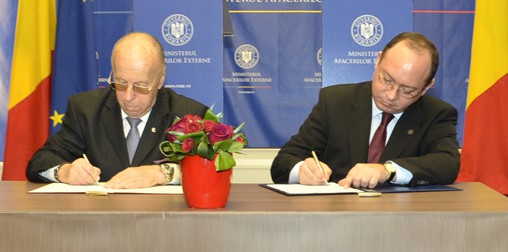 România, a spus șeful diplomației române, „va rămâne puternic angajată în acest demers, preluarea de către România, în anul 2016, a Preşedinţiei Alianţei Internaţionale pentru Memoria Holocaustului (IHRA) reprezentând recunoaşterea eforturilor constante ale autorităţilor române dedicate păstrării memoriei Holocaustului şi promovării drepturilor şi libertăţilor fundamentale”.Jose Iacobescu, președintele Forumului B’nai B’rith “Dr. Moses Rosen”, a arătat că „inițiativa „Podurile Toleranței” reprezintă contribuția etniei iudaice la dezvoltarea României și colaborarea cu populația majoritară care s-a realizat cu sprijinul autorităţilor române. Primul proiect din 2013 a atras aproximativ 3000 de oameni iar succesul inițiativei demonstrează că evreii sunt sprijiniți. De aceea s-a decis reluarea în 2015 a proiectului. „În România etnia iudaică este o etnie apreciată şi preţuită de către Guvern, iar oficialităţile dezvoltă legături, colaborează şi realizează schimburi de experienţă cu aceasta, în condițiile în care în România antisemitismul este la cel mai scăzut nivel din cadrul Uniunii Europene”, a afirmat președintele BBRomânia.  La încheierea ceremoniei, el i-a oferit lui Bogdan Aurescu volumul care prezintă prima ediție a „Podurilor Toleranței” și o hartă în care se menționează locurile din România unde se găsește patrimoniu evreiesc.Podurile Toleranţei, un proiect transnaţional pentru Europa Centrală şi de Est, la a II-a ediţieActualitate - Costin Niţu / costin.nitu@curierulnational.ro
(citeste alte articole de acelasi autor »)
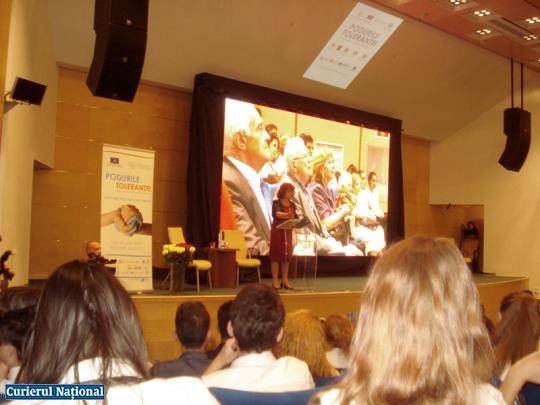 B’nai B’rith România şi B’nai B’rith Europa, în parteneriat cu Federaţia Comunităţilor Evreieşti din România, Parlamentul României, Ministerul Afacerilor Externe, Ministerul Culturii, Ministerul Educaţiei şi Cercetării Ştiinţifice, Primăria Sectorului 3, Institutul Cultural Român, Fundaţia Ronald S. Lauder România, Complexul Educaţional Lauder-Reut, Inspectoratul Şcolar al Municipiului Bucureşti şi Consiliul Municipal al Elevilor au deschis, ieri, lucrările celei de-a doua ediţii a proiectului european “Podurile Toleranţei”, eveniment ce se desfăşoară pe parcursul a trei zile.În calitate de parteneri ai proiectului, Fundaţia Ronald S. Lauder şi Complexul Educaţional Lauder-Reut au organizat pentru elevii din învăţământul liceal o întâlnire cu supravieţuitorii români şi străini ai Holocaustului, precum şi un seminar pe tema “Importanţa educaţiei în combaterea discriminării şi antisemitismului; păstrarea memoriei Holocaustului”, la care au luat cuvântul ambasadorii Adrian Cioroianu, Theodor Paleologu şi Emil Hurezeanu.“Suntem astăzi împreună ca să aflăm ce trebuie să învăţăm de la o istorie care nu poate fi uitată, nu poate fi scuzată şi nu trebuie să se repete niciodată, dar şi o istorie care ne arată că oamenii pot alege să rămână oameni şi chiar să devină eroi salvându-i pe alţii în ciuda terorii, a războiului şi a ameninţării permanente cu moartea.De aceea misiunea noastră, dar mai ales a voastră, generaţia care ne va urma, este să spuneţi mai departe istoria şi povestea supravieţuitorilor care sunt cu noi aici ca să nu fie uitată şi să nu se mai repete vreodată”, a declarat, în deschiderea evenimentului, Tova Ben Nun-Cherbis, preşedinte, Complexul Educaţional Lauder-Reut. “Antisemitismul există şi acest lucru nu poate fi ignorat chiar dacă el este marginal şi se manifestă mai puţin virulent decât în alte ţări din zonă şi din Europa în general. Antisemitismul nu îi priveşte numai pe evrei, pentru evrei el este o ameninţare dar pentru majoritate el este un semnal de îngrijorare căci trădează prezenţa ascunsă a unei boli cu atât mai mult cu cât antisemitismul din România de astăzi este unul fără evrei, iar el ar trebui să ne îngrijoreze în cel mai înalt grad pentru că ne ameninţă pe toţi şi cred că componenta cea mai importantă este cea din plan educaţional. Numai un cetăţean educat poate fi determinat să respecte legile şi să le înţeleagă”, a precizat Ioan Vulpescu, ministrul Culturii.Baza de discuţii din cadrul seminarului a pornit de la vizionarea unui film documentar despre Dr. Zandman - supravieţuitor al Holocaustului, laureat al distincţiei EIA «Electronic Industries Alliance»,  conferită de preşedintele SUA, un dialog cu supravieţuitori ai Holocaustului din România precum şi o scurtă prezentare a rolului Complexului Educaţional Lauder-Reut în prevenirea şi combaterea antisemitismului, dar şi în păstrarea memoriei Holocaustului prin promovarea valorilor şi a culturii evreieşti, dar şi prin studiul timpuriu al istoriei Holocaustului de către elevii din învăţământul preuniversitar românesc. Audienţa este formată din preşedinţii Consiliilor elevilor din peste 100 de şcoli bucureştene.Seminarul „Diplomaţia românească - Contribuţii ale iudaismului românesc. Comunitatea evreiască din România și modelul intercultural românesc”Tip:  Comunicat de presăData:  05.06.2015Ministerul Afacerilor Externe a găzduit vineri, 5 iunie 2015, seminarul „Diplomaţia românească - Contribuţii ale iudaismului românesc. Comunitatea evreiască din România și modelul intercultural românesc”. Evenimentul a fost organizat în perspectiva exercitării de către România a președinției Alianței Internaționale pentru Memoria Holocaustului (IHRA) în anul 2016 și este parte a celei de-a doua ediții a proiectului regional Podurile Toleranței, inițiat de organizația B’nai B’rith Europa.În deschiderea evenimentului, ministrul afacerilor externe Bogdan Aurescu s-a referit la rolul diplomației în procesul de întărire a instrumentelor legislative şi instituţionale cele mai adecvate să prevină şi să sancţioneze antisemitismul, precum şi oricare alte manifestări de rasism, xenofobie, discriminare rasială şi intoleranţă, la nivel local, național, regional, trans-regional sau internațional: „Ministerul Afacerilor Externe susţine astfel de proiecte cu impact asupra societății românești, menite să consolideze progresele făcute de România în domeniul protecției drepturilor persoanelor aparținând minorităților naționale. Consider că promovarea diversităţii, a respectului faţă de celălalt, a egalităţii în faţa legii şi a justiţiei, a drepturilor şi libertăţilor fundamentale reprezintă  un principiu esenţial care trebuie să stea la baza funcționării oricărui stat democratic”, a declarat ministrul român de externe.Bogdan Aurescu a subliniat rolul major al comunității evreiești, alături de celelalte grupuri de minorități naționale, în dezvoltarea României: „Diversitatea culturală a societății românești este o sursă și, totodată, un factor de îmbogățire; o societate cu adevărat democratică și pluralistă are tot interesul de a fi pro-activă, prin crearea unor condiții adecvate pentru respectarea, exprimarea, conservarea și dezvoltarea drepturilor persoanelor aparținând minorităților, în termeni de identitate etnică, culturală, lingvistică, religioasă.” Eforturile României pe dimensiunea de comemorare a Holocaustului au ca punct de plecare Raportul final al Comisiei internaționale pentru studierea Holocaustului în România ”Elie Wiesel”, în care sunt formulate o serie de recomandări pentru statul român privind educarea noilor generații despre istoria Holocaustului din România: „După mai bine de 10 ani de la aceste recomandări putem trage linie  și observa o serie de paşi importanţi pentru sprijinirea studierii Holocaustului, astfel încât generaţiile tinere să descopere adevărul despre această pagină dramatică de istorie. Astfel, în manualele pentru clasele VII – XII au fost introduse ore de studiere a Holocaustului, a fost introdus curs opțional de studiere a Holocaustului pentru clasele de liceu, iar la 9 octombrie, în fiecare an, comemorăm la nivel național memoria victimelor Holocaustului”, a menţionat ministrul Bogdan Aurescu în ceea ce priveşte demersurile concrete realizate de statul român.„Recomandările Raportului final al Comisiei Elie Wiesel nu se rezumau doar la trecutul României, ci priveau și spre viitor. Unul dintre pașii în acest sens este asumarea președinției Alianței Internaționale pentru Memoria Holocaustului (IHRA), care va fi exercitată în perioada martie 2016 – martie 2017. Preluarea de către România a Președinției IHRA este expresia recunoașterii eforturilor autorităţilor române de a păstra memoria Holocaustului prin intermediul instrumentelor legale şi administrative dezvoltate la nivel național şi local, inclusiv prin colaborarea cu societatea civilă şi organizațiile evreieşti din țară și de peste hotare”, a adăugat Bogdan Aurescu.În context, ministrul afacerilor externe a reamintit faptul că  anul acesta se împlinesc 20 de ani de la momentul adoptării și ratificării de către România a „Convenției-cadru pentru protecția persoanelor aparținând minorităților naționale”. Ministrul a subliniat că faptul că România a fost primul stat care a ratificat, la 29 aprilie 1995, Convenţia-cadru demonstrează determinarea autorităților române de continuare a angajamentului pentru consolidarea sistemului de protecție a drepturilor persoanelor aparținând minorităților naționale care locuiesc pe teritoriul României. Sistemul de protejare şi promovare a identităţii culturale, lingvistice şi religioase a persoanelor aparţinând minorităţilor naţionale care trăiesc în România şi-a dovedit eficienţa, acest lucru fiind recunoscut inclusiv de diferitele mecanisme de monitorizare ale Consiliului EuropeiMinistrul Bogdan Aurescu a subliniat şi valoarea adăugată adusă de minorităţile naţionale în fiecare societate: „Diversitatea culturală  este o sursă şi un factor de îmbogăţire pentru fiecare societate. O societate cu adevărat democratică şi pluralistă nu este una care se limitează la respectarea drepturilor persoanelor aparţinând minorităţilor naţionale, ci una care creează şi condiţiile adecvate pentru exprimarea, conservarea şi dezvoltarea acestei identităţi, ca o sursă valoroasă de inter-culturalism…Inter-culturalismul presupune existenţa unui spaţiu comun unic - social, economic, politic şi cultural - căruia îi aparţin atât majoritatea, cât şi minoritatea şi care aparţine atât majorităţii, cât şi minorităţii, în mod egal şi cu egala legitimitate. România a reuşit să definească un sistem-model pentru drepturile persoanelor aparţinând minorităţilor naţionale,  acesta fiind bazat pe principiile solide ale Convenţiei-Cadru. Am realizat acest lucru prin contribuţia importantă a membrilor minorităţilor care locuiesc pe teritoriul ţării noastre, inclusiv a comunităţii evreieşti .”„Democraţia este incompatibilă cu atitudinile revizioniste şi negaţioniste şi cu manifestările antisemite. Istoria trebuie cunoscută şi asumată. Amploarea inimaginabilă pe care a căpătat-o ura în trecut şi crimele de neînţeles care au urmat sunt motivele pentru care trebuie să ne asigurăm că asemenea lucruri nu se vor mai repeta. Datoria noastră de onoare este de a lupta într-un front comun împotriva oricărei manifestări de intoleranţă pe criterii etnice sau religioase”, a declarat ministrul Aurescu la finalul intervenţiei sale.La seminar a participat și șeful delegației Ungariei la IHRA, Vince Szalay-Bobrovniczky, care a transmis un mesaj din partea președintelui în exerciţiu al organizației, Szabolcs Takacs. În intervenția sa au fost subliniate obiectivele IHRA, dar şi eforturile statului român în ceea ce priveşte protecţia minorităţilor. „Au trecut 20 de ani de la ratificarea de către România a Convenţiei-Cadru pentru protecţia persoanelor aparţinând minorităţilor naţionale, două decenii de eforturi, rezultate concrete şi real progres. S-a făcut mult, mai rămân multe de făcut. Minoritatea maghiară din România a avut contribuţii substanţiale, cu aportul propriu la progresul general al democraţiei şi integrarea europeană a ţării. A făcut asta nu din egoism sau consideraţii înguste. Ungurii sunt cu adevărat interesaţi şi dedicaţi unei Românii puternice, democratice şi prospere, aşa cum românii sunt cu adevărat interesaţi să îi sprijine pe maghiari. Diversitatea bazată pe egalitate şi libertatea ne îmbogăţeşte pe toţi”, a declarat Vince Szalay-Bobrovniczky.Ambasadorul Statului Israel, Dan Ben Eliezer s-a referit la importanţa proiectului Podurile Toleranței, care transmite mesajul că Holocaustul nu trebuie uitat, iar generaţiile viitoare trebuie să înveţe din lecţiile trecutului şi prin participarea la proiecte specifice, care să promoveze respectul faţă de vecini şi minorităţi. Diplomatul israelian a subliniat relaţiile speciale dintre România şi Statul Israel şi a transmis aprecierea guvernului israelian faţă de eforturile României de combatere a antisemitismului, rasismului şi xenofobiei. El a amintit de declaraţia comună semnată la 24 iunie 2014 de guvernele israelian şi român, la începutul căreia se precizează că „cele două guverne reiterează angajamentul lor ferm pentru apărarea drepturilor omului şi pentru combaterea oricăror forme de antisemitism, discriminare rasială, xenofobie şi intoleranţă şi vor depune toate eforturile pentru ca generaţiile viitoare să continue să comemoreze tragicul episod al comunităţii evreieşti din România”.Președinta B’nai B’rith Europa, Erika van Gelder, a subliniat importanța legăturilor umane dintre evrei și români, indiferent de momentul istoriei, evocând rolul diplomatului român Constantin Karadja în salvarea a mii de evrei de la îmbarcarea în trenurile spre Auschwitz. „Este important ca acțiunile diplomatului Karadja să aibă ecou asupra noilor generații, astfel încât să fie o participare cât mai mare a tuturor segmentelor societății în lupta în combaterea manifestărilor extremiste și discriminatorii, inclusiv a antisemitismului”, a menţionat Erika van Gelder.La rândul său, președintele B’nai B’rith România, Jose Iacobescu, a ţinut să precizeze: „B’nai B’rith susţine eforturile MAE în apărarea drepturilor minorităţilor naţionale, în construirea dialogului şi în promovarea toleranţei şi a respectului reciproc”.În cadrul seminarului, ambasadorul Mihnea Constantinescu a confirmat angajamentul României cu privire la o acţiune solidară la nivelul întregii clase politice în ceea ce priveşte fenomenul Holocaustului şi combaterea xenofobiei şi intoleranţei.Fostul ministru al afacerilor externe Adrian Cioroianu a punctat in intervenţia sa că, dincolo de potenţialul economic evidenţiat în agenda bilaterală, Israelul oferă o piaţă vastă nevalorificată încă pentru produsele intelectuale, pentru că evreii de origine română sunt consumatori de cultură română.  Podurile Toleranţei, un proiect transnaţional pentru Europa Centrală şi de Est, la a II-a ediţie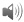 Publicat: 4 Iunie 2015La Opera Nationala din Bucuresti a avut loc concertul de deschidere al proiectului Podurile Tolerantei , organizart de B'nai Brit Europe in parteneriat cu guvernul Romaniei B’nai B’rith România şi B’nai B’rith Europa, în parteneriat cu Federaţia Comunităţilor Evreieşti din România, Parlamentul României, Ministerul Afacerilor Externe, Ministerul Culturii, Ministerul Educaţiei şi Cercetării Ştiinţifice, Primăria Sectorului 3, Institutul Cultural Român, Fundaţia Ronald S. Lauder România, Complexul Educaţional Lauder-Reut, Inspectoratul Şcolar al Municipiului Bucureşti şi Consiliul Municipal al Elevilor au deschis, ieri, lucrările celei de-a doua ediţii a proiectului european “Podurile Toleranţei”, eveniment ce se desfăşoară pe parcursul a trei zile.Podurile Tolerantei, un proiect transnational pentru Europa Centrala si de Est, la a II-a editie.Excelența Sa Ambasadorul Dan Ben-Eliezer și Șeful Adjunct de Misiune dna. Shelly Hugler Livne au participat la workshop-urile proiectului european ”Podurile toleranței 2015 - Cultură, Educație, Diplomație”, organizat la București de către Fundația B'nai B'rith în parteneriat cu numeroase instituții publice din România. 
Evenimentul se desfășoară în perioada 3-5 iunie și abordează teme precum ”Importanța educației în combaterea discriminării și antisemitismului în pastrarea memoriei Holocaustului” sau ”Imaginea Evreului în societatea românească și contribuția sa la cultura română”.B’nai B’rith România şi B’nai B’rith Europa, în parteneriat cu Federaţia Comunităţilor Evreieşti din România, Parlamentul României, Ministerul Afacerilor Externe,Ministerul Culturii……..Semnarea unui Protocol de colaborare între Ministerul Afacerilor Externe şi Forumul B’nai B’rith “Dr. Moses Rosen” RomâniaTip:  Comunicat de presăData:  05.02.2015Ministrul afacerilor externe Bogdan Aurescu și Jose Iacobescu, președintele Forumul B’nai B’rith “Dr. Moses Rosen” România, au semnat joi, 5 februarie 2015, la sediul MAE, un protocol de colaborare între cele două instituţii.Protocolul prevede ca Ministerul Afacerilor Externe și Forumul B’nai B’rith să colaboreze pentru promovarea valorilor legate de toleranţă, dialog intercultural, solidaritate, combaterea rasismului şi antisemitismului, prin organizarea unor activităţi pe tema contribuţiei comunităţii evreieşti la viaţa culturală din România. “Anul acesta aniversăm 20 ani de la adoptarea, la 1 februarie 1995, a Convenţiei – Cadru a Consiliului Europei pentru protecţia minorităţilor naţionale, România fiind primul stat care a ratificat acest important instrument juridic, în luna aprilie a aceluiași an. Prin urmare, cred că unul dintre primele evenimente pe care le putem organiza împreună, în aplicarea prevederilor protocolului pe care tocmai l-am semnat, poate fi dedicat evidențierii aportului istoric şi cultural al comunităţii evreieşti la dezvoltarea ţării noastre – a comunității evreiești ca parte integrantă a societății românești și a istoriei României - și în același timp de promovare a modelului contemporan românesc de integrare şi protejare a drepturilor  persoanelor aparţinând minorităţilor naţionale”, a evidențiat ministrul Bogdan Aurescu, în alocuțiunea sa.“Consider că semnarea acestui document este cu atât mai importantă cu cât ne aflăm într-un moment esențial al istoriei prezentului, în care asistăm, din păcate, la ascensiunea fenomenelor de xenofobie, rasism şi antisemitism în societăţile europene. O astfel de colaborare cu Forumul B’nai B’rith este un mijloc foarte potrivit pentru a promova, pe de o parte, în plan naţional, aportul comunităţii evreieşti la dezvoltarea României şi, pe de altă parte, în plan european, diseminarea, în rândul cetăţenilor europeni, a modelului românesc de  asigurare a toleranţei, a respectului reciproc, a interculturalismului și a culturii dialogului”, a declarat ministrul afacerilor externe Bogdan Aurescu.Șeful diplomației române a asigurat că România va rămâne puternic angajată în acest demers, preluarea de către România, în anul 2016, a Preşedinţiei Alianţei Internaţionale pentru Memoria Holocaustului (IHRA) reprezentând recunoaşterea eforturilor constante ale autorităţilor române dedicate păstrării memoriei Holocaustului şi promovării drepturilor şi libertăţilor fundamentale.Jose Iacobescu, președintele Forumului B’nai B’rith “Dr. Moses Rosen” a evidenţiat sprijinul constant al autorităţilor române în combaterea antisemitismului şi a afirmat că „în România etnia iudaică este o etnie apreciată şi preţuită de către Guvern, iar oficialităţile dezvoltă legături, colaborează şi realizează schimburi de experienţă cu aceasta”. „În România antisemitismul este la cea mai scăzut nivel din cadrul Uniunii Europene”, a continuat Jose Iacobescu.În finalul evenimentului, președintele Forumului B’nai B’rith “Dr. Moses Rosen” a mulţumit Ministerului Afacerilor Externe şi şi-a exprimat încrederea că proiectele comune dezvoltate vor contribui la promovarea contribuţiei comunităţilor evreieşti  la dezvoltarea României.Informaţii suplimentareOrganizaţia B'nai B'rith a fost înfiinţată în 1843, la New York, şi este una dintre cele mai puternice organizaţii evreiești din lume, deţinând reprezentanţe în peste 58 de state şi fiind prezentă în mai multe organizaţii internaţionale, printre care ONU, UNESCO şi Consiliul Europei.Începând cu anul 2012, Ministerul Afacerilor Externe colaborează, alături de alte instituţii române, cu B’nai B’rith Europa, în cadrul proiectului intitulat „Podurile Toleranţei”, menit să aducă în atenţia publicului aportul comunităţii evreieşti la dezvoltarea României, Serbiei, Bulgariei, Slovaciei, Cehiei şi Austriei şi concentrat pe organizarea de acţiuni culturale şi educaţionale.Convenția-Cadru pentru protecția minorităților naționale a Consiliului Europei a fost adoptată la Strasbourg, la 1 februarie 1995, și a fost ratificată de România prin Legea nr. 33 din 29 aprilie 1995, România fiind primul stat al Consiliului Europei care a ratificat acest document.Aurescu: România va rămâne puternic angajată în promovarea toleranței și a respectului față de celălaltjoi, 5 Feb 2015, 12:21  •  POLITICĂ 
România va rămâne puternic angajată în promovarea diversității, a culturii dialogului, a toleranței, a respectului față de celălalt, a declarat, joi, ministrul Afacerilor Externe, Bogdan Aurescu, după semnarea protocolului de colaborare între Ministerul Afacerilor Externe (MAE) și Forumul B'nai B'rith "Dr. Moses Rosen" România.În discursul său, Aurescu a arătat că preluarea de către România în anul 2016 a președinției Alianței Internaționale pentru Memoria Holocaustului reprezintă o recunoaștere a eforturilor constante ale autorităților române dedicate păstrării memoriei Holocaustului și promovării drepturilor și libertăților fundamentale.Șeful diplomației române a afirmat că protocolul se înscrie în cadrul trasat de proiectul Podurile Toleranței."Ministerul Afacerilor Externe a sprijinit în mod constant proiectul Podurile Toleranței. Este un proiect transnațional, pentru Europa Centrală și de Est, inițiat de B'nai B'rith Europa și care a contribuit la lupta împotriva discriminării, combaterii rasismului, antisemitismului, la promovarea înțelegerii și respectului reciproc, precum și a valorilor europene în anul 2013, care a fost Anul European al Cetățeanului", a explicat Aurescu.Ministrul a subliniat importanța semnării protocolului, arătând că în Europa se înregistrează "ascensiunea fenomenelor de xenofobie, de rasism, de antisemitism în societățile europene"."O astfel de colaborare este un mijloc foarte potrivit pentru a promova în plan național aportul comunității evreiești la dezvoltarea României și în plan european la diseminarea modelului românesc de asigurare a toleranței, respectului reciproc, culturii, dialogului în rândul cetățenilor europeni", a adăugat Bogdan Aurescu.La rândul său, președintele Forumul B'nai B'rith "Dr. Moses Rosen" România, Jose Iacobescu, a arătat că proiectul Podurile Toleranței și-a propus să creeze platforma care să prezinte contribuția etniei iudaice la o serie întreagă de aspecte ale vieții din România și colaborarea cu populația majoritară."În România, etnia iudaică este o etnie prețuită, apreciată și cu care Guvernul, oficialitățile, dar și omul simplu vor să aibă legături, să colaboreze, să facă schimb de experiență, dacă se poate. (...) Într-adevăr, în România, antisemitismul e la cea mai joasă înălțime din cadrul Uniunii Europene", a declarat Iacobescu.